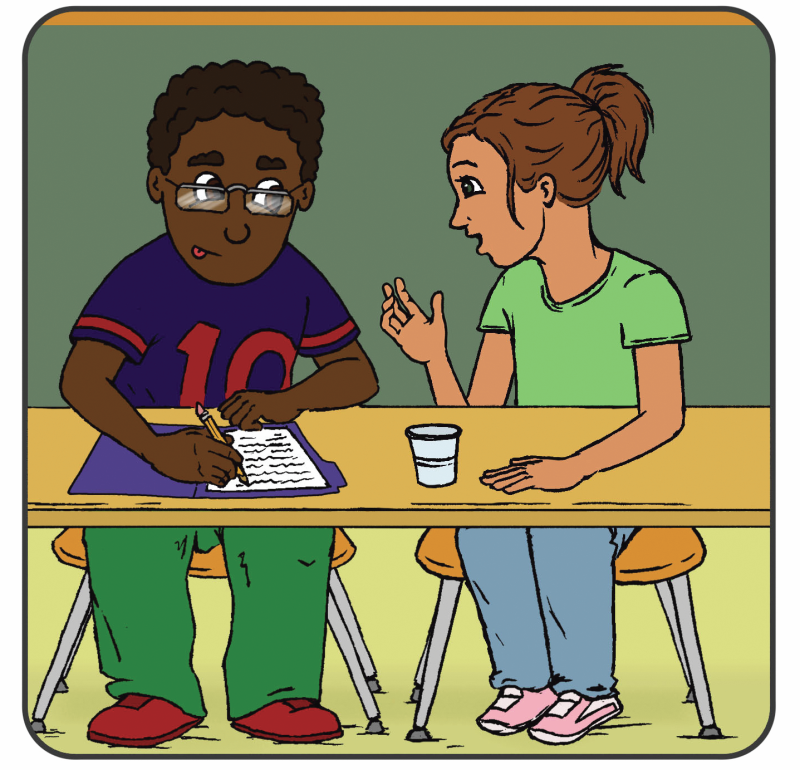 Theory of Mind is often described as ‘perspective-taking’ but it can be generally thought of as the ability to understand the thoughts and feelings of one’s self and others. There is a lot that falls under the heading of ‘Theory of Mind’. You completed a measure that asked you to rate different aspects of Theory of Mind for you. Some items you rated as “not developed”, other items you were “undecided” about, and other items you rated as pretty “developed”. For the first part of this interview, I want to ask you about a couple of the items you rated as “not developed”. After that, I have a couple questions about the items you rated as “undecided” or “developed.”SELF-REPORT INTERVIEW PART I: UNDEVELOPEDLooking at the results, you were pretty sure that you have not developed these aspects of theory of mind. Here are the items I wanted to explore with you.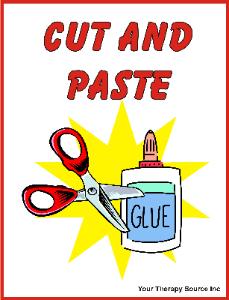 18. I understand the difference between when a friend is teasing in a nice way and when a bully is making fun of someone in a mean way. (Advanced: complex social judgment)36. If my friend said “What is black, white and ‘read’ all over? It’s a newspaper!” I  would understand the humor in this play on words. (Advanced: humor-play on words)PROMPT: Now we are going to briefly think about at each item and I’d like you to tell me about your experiences. Sometimes it is hard to remember the reasons behind your thinking. To the best of your ability, please describe why you believe you have not acquired this skill or give an example when you noticed that this was difficult for you.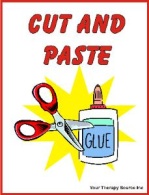 18. I understand the difference between when a friend is teasing in a nice way and when a bully is making fun of someone in a mean way. (Advanced: complex social judgment)When did you notice that this was difficult for you? ____________________________________________________________________________________________________________________________________________________________________________________________________________________________________________________________________________________________________________________________________________________________________36. If my friend said “What is black, white and ‘read’ all over? It’s a newspaper!” I would understand the humor in this play on words. (Advanced: humor-play on words) When did you notice that this was difficult for you?____________________________________________________________________________________________________________________________________________________________________________________________________________________________________________________________________________________________________________________________________________________________________SELF-REPORT INTERVIEW PART 2: UNDECIDEDNow I’d like to talk about things you were undecided about. Reviewing more results, you were undecided about whether you had acquired some aspects of theory of mind. Here are the items I wanted to explore with you.14. I understand that people can lie to purposely mislead others. (Advanced: deception by others)45. I speak differently to young children versus adults (e.g., use simpler language or higher pitch when speaking to youngsters). (Advanced: audience adaptation)PROMPT: Now let’s briefly think about each of these. I’d like you to tell me about your uncertainty around each of them.  It is important to figure out why you felt uncertain. It could be because the item didn’t make sense, or you haven’t been in a situation recently where you’ve had to think about this. It may also be because there are certain circumstances where you feel like you understand something and others when you don’t.  14. I understand that people can lie to purposely mislead others. (Advanced: deception by others)□ unsure because the item didn’t make sense or I just haven’t thought about that recently-OR-□ unsure because I understand this in some settings but not others, or it depends on how you think about it. If so, think of a situation where you felt you understood this and one where you did. What happened in each?____________________________________________________________________________________________________________________________________________________________________________________________________________________________________________________________________________________________________________________________________________________________________45. I speak differently to young children versus adults (e.g., uses simple language or higher pitch when speaking to youngsters). (Advanced: audience adaptation)□ unsure because the item didn’t make sense or I just haven’t thought about that recently-OR-□ unsure because I understand this in some settings but not others, or it depends on how you think about it. If so, think of a situation where you felt you understood this and one where you did. What happened in each?____________________________________________________________________________________________________________________________________________________________________________________________________________________________________________________________________________________________________________________________________________________________________SELF-REPORT INTERVIEW PART 3: PROBABLY DEVELOPEDConsidering the results some more, you were probably sure but not definitely sure that you had developed these aspects of theory of mind. Here are the items I wanted to explore with you:2.  If it was raining and my friend said in a sarcastic voice “Gee, looks like a really nice day outside,” I would understand that they didn’t actually think it was a nice day. (Advanced: sarcasm)13. If my friend said “Let’s hit the road!” I would understand that  they really meant “Let’s go!” (Advanced: idiomatic language)GENERAL KEY QUESTION: Even though you were not definitely sure, it looks like you pretty sure that you understood these things. Nevertheless, is there anything I should know about your understanding in any of these areas? Do you have any concerns about development? Do you think more could be done to strengthen these areas even further?_________________________________________________________________________________________________________________________________________________________________________________________________________________________________________________________________________________________________________________________________________________________________________________________________________________________________________________________________________________________________________________________________________________________________________________________________________________________________________________________________________________________________________________________________________________________________________________________________________________________________GENERAL QUESTION: Thinking about your readiness and your own priorities for developing your theory of mind skills, what would be your treatment priorities? ________________________________________________________________________________________________________________________________________________________________________________________________________________________GENERAL QUESTION: Is there anything else you would like to tell me about your theory of mind?_________________________________________________________________________________________________________________________________________________________________________________________________________________________________________________________________________________________________________________________________________________________________________________________________________________________________________________________________________________________________________________________________________________________________________________________________________________________________________________________________________________________________________________________________________________________________________________________________________________________________________________________________________________________________________________________________________________________________________________________________________________________________________________________________________________________________________________________________________________________________________________________________________________________________________________________________________________________________________________________________________________________________________________________________________________________________________________________________________________________________________________________________________________________________________-End-